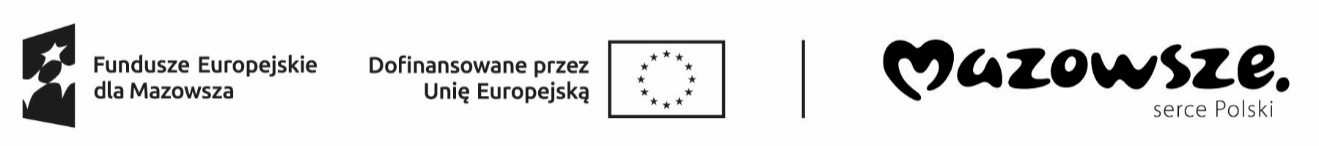 ………………………………………………………			Płock, dnia ……………….(nazwisko i imię)……………………………………………………….(adres)Powiatowy Urząd Pracy w PłockuProszę o przekazywanie należnego mi świadczenia  na niżej podane moje konto osobiste.Bank: ……………………………………………………………………………………………………………Nr konta:

…………………………………………(podpis osoby bezrobotnej)Wypełnia pracownik PUPWprowadziłam/em …………………………………………Data……………………………………